«Детский телефон доверия – акция.В рамках VII Областной информационной акции единого действия «Защитим детей вместе»библиотекарем Н.Л. Волчёк 20 ноября была проведена акция «Детский телефон доверия».Детям было рассказано о возникновении телефона доверия, для чего нужен телефон доверия, по какому принципу работает данная услуга, и какую помощь можно получить от консультантов телефона. Участникам акции были вручены памятки с номером единого общероссийского телефона доверия.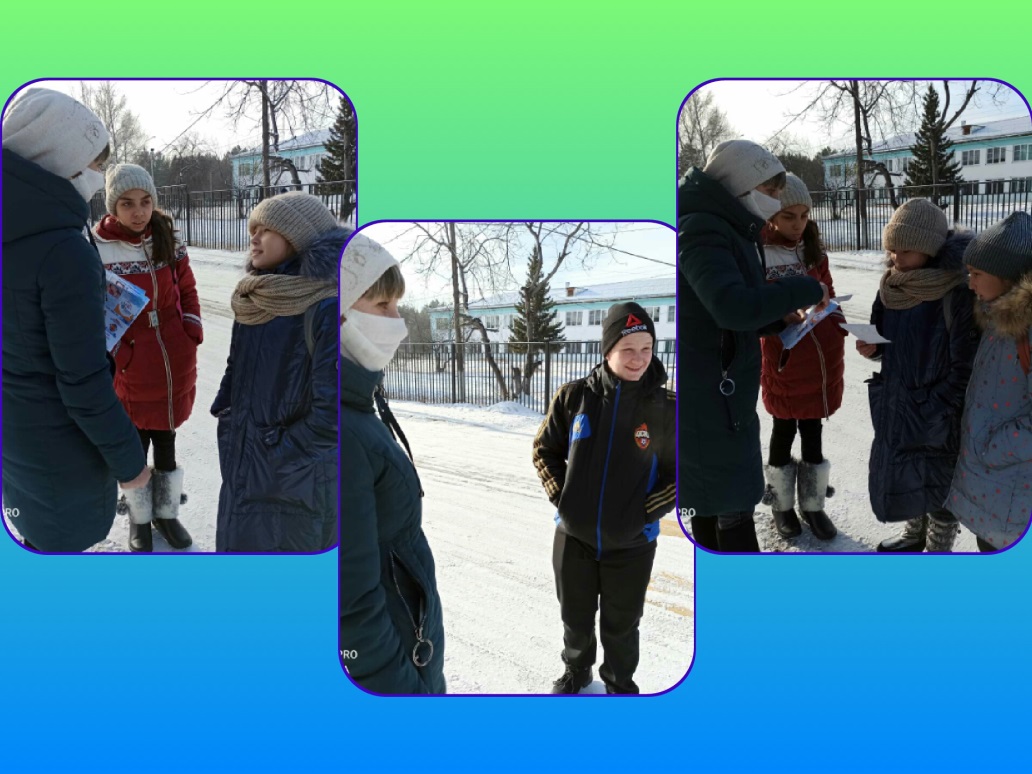 